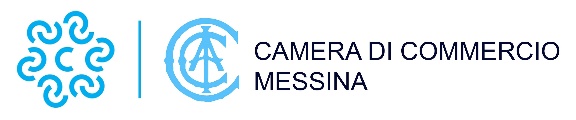                                                                                                      Bollo € 16,00PIAZZA CAVALLOTTI, 3 - 98122 MESSINAAlla Commissione per la tenuta dell’elenco dei Raccomandatari Marittimi c/o la Camera di Commercio I.A.A. MESSINADOMANDA DI ESAMI CODICE FISCALE                                                    |_|_|_|_|_|_|_|_|_|_|_|_|_|_|_|_|Il   sottoscritto     ______________________________________________________________________________ nato a   _____________________________________  (prov.______) il___________________________________ residente in _____________________ (prov. ________)  C.A.P._______________via ______________________________________________________________________tel. _________________________cellulare _________________________________________________________ _____________________________________________________C H I E D E DI ESSERE AMMESSO A SOSTENERE L’ESAME DI IDONEITÀ ALLA PROFESSIONE DI RACCOMANDATARIO   MARITTIMO   ai sensi della Legge 4 aprile 1977 n. 135A tal fine, in conformità al disposto degli artt. 46 e 47 del D.P.R. n. 445 del 28/12/2000 e consapevole delle sanzioni penali previste dall’art. 76 dello stesso D.P.R. 445/2000 per le ipotesi di falsità in atti e dichiarazioni mendaci ivi indicate,                                                                                            D I C H I A R A -  Che i dati anagrafici sopra riportati corrispondono al vero-  di essere cittadino   ____________________________________________________________________;- di avere conseguito il diploma di scuola media superiore presso l’Istituto _______________________________ con sede in _______________Via ______________n. _____ cap ________  nell’anno  _____________    -  di risiedere in _________________________________   via _________________________________n. ______;- di avere eventualmente eletto il proprio domicilio professionale presso ___________________________________________________- di avere svolto almeno due anni di tirocinio professionale presso la ditta: ______________________ ___________________________    con sede in ___________________________________________   via______________________________- di impegnarsi a comunicare ogni eventuale variazione della propria residenza o del proprio domicilio professionale l’acquisizione di altro recapito telefonico e/o indirizzo pec;ALLEGA- attestazione relativa al tirocinio professionale biennale rilasciata dal titolare/ legale rappresentante di impresa che esercita la raccomandazione marittima, con firma semplice e fotocopia di un documento d’identità del sottoscrittore;-  fotocopia del documento di riconoscimento in corso di validità; - attestazione del versamento di € 77,00, quale diritto di segreteria da effettuare alla Cassa della C.C.I.A.A.  o sul c.c.p. 111989       intestato alla Camera di Commercio I.A.A.  di Messina o bonifico bancario sulle seguenti coordinate bancarie IT84U0538716500000035291911– Causale Diritti di segreteria per esami di abilitazione all’attività di raccomandatario marittimo; oppure, ricevuta dell’avvenuto pagamento a mezzo Pagamento Spontaneo:https://pagamentionline.camcom.it/Autenticazione?codiceEnte=CCIAA_ME - attestato rilasciato dall’Agenzia Marittima presso la quale si è svolto il tirocinio professionale di  almeno due  anni, completo di qualifica e periodo di assunzione, a firma del titolare/ legale rappresentante  nei modi previsti   dalla normativa vigente.- fotocopia del titolo di studio                          A SEGUITO DEL SUPERAMENTO DELL’ESAME:Ottenuto il giudizio favorevole della commissione d’esame, il richiedente dovrà, entro trenta giorni dall’avvenuta comunicazione del provvedimento, versare la cauzione prevista per il porto/i dove intende svolgere la propria attività e provvedere all’iscrizione all’Elenco.Trascorso tale termine senza che la cauzione sia stata versata, il richiedente decade dal diritto all’iscrizione negli elenchi dei raccomandatari.Trattamento dei dati personali:Il sottoscritto dichiata di avere preso visione dell’informativa sul trattamento dei dati personali resa ai sensi del Regolamento (UE) 2016/679, pubblicaya sul sito della Camera di Commercio di Messina e consultabile al seguente link; https://www.me.camcom.it/provacy-gdprData__________________________                                         ____________________________________                                                                                                                                                                      firma del dichiaranteAVVERTENZEA. Si ricorda che successivamente al superamento della prova d’esame, ai fini del perfezionamento della domanda di iscrizione nell'Elenco dei Raccomandatari Marittimi della provincia di Messina, il candidato dovrà presentare:• attestazione del versamento di € 31,00 per diritti di segreteria, effettuato secondo le modalità indicate nel sito internet della Camera di Commercio di Messina  https://www.me.camcom.it• attestazione del versamento delle tasse di Concessioni Governative effettuato sul c/c postale 8904 intestato a "Agenzia delle Entrate – Centro Operativo di Pescara Tasse di Concessioni Governative" – SICILIA dell’importo di € 168,00• cauzione (entro il termine perentorio di trenta giorni dalla comunicazione da parte della Commissione esaminatrice)La Commissione ha indicato le seguenti località ove è possibile svolgere l'attività di raccomandazione marittimaPORTO MESSINA  € 5.000,00PORTO MILAZZO € 5.000,00La cauzione può essere prestata in uno dei seguenti modi:Fideiussione rilasciata da un istituto di credito o compagnia di assicurazioniNella fideiussione deve essere precisato che il rinnovo della stessa è automatico e che l’eventuale disdetta deve essere comunicata oltre che all’interessato anche a questa Camera di Commercio I.A.A. 
MATERIE   D’ESAMENORME CHE REGOLANO LA RACCOMANDAZIONE MARITTIMA DETTATE DAL CODICE DELLA NAVIGAZIONE, DAL REGOLAMENTO MARITTIMO, DAL CODICE CIVILE E DALLA LEGGE 4/4/1977 N. 135;NORME TEORICO-PRATICHE RELATIVE AI CONTRATTI DI UTILIZZAZIONE DELLA NAVE, AI CONTRATTI DI TRASPORTO ED AI DOCUMENTI DEL TRASPORTO MARITTIMO;CONOSCENZA RELATIVA ALL’ESERCIZIO DELLA NAVE, ASSISTENZA EQUIPAGGIO NONCHÉ DEL COSTO DELLE IMPRESE DI NAVIGAZIONE;CONOSCENZA DELLE PRINCIPALI DISPOSIZIONI DEL CODICE DELLA NAVIGAZIONE IN MATERIA DI AMMINISTRAZIONE DELLA NAVIGAZIONE MARITTIMA, DI REGIME AMMINISTRATIVO DELLE NAVI, DI IMPRESE DI NAVIGAZIONE, DI PRIVILEGI E DI IPOTECHE;CONOSCENZA DEGLI USI MARITTIMI LOCALI E NAZIONALI, NONCHÉ DELLE PRINCIPALI CONSUETUDINI INTERNAZIONALI RELATIVE AI TRASPORTI MARITTIMI;CONOSCENZA DELLE CARTE, DEI CERTIFICATI E DEI LIBRI DI BORDO;NOZIONI SULLE ASSICURAZIONI MARITTIME, CORPI E MERCI;NOZIONI SULLE AVARIE MARITTIME E SUI LORO REGOLAMENTI;NOZIONI SULLA GESTIONE E AMMINISTRAZIONE DEI PORTI;CONOSCENZA DELLE OPERAZIONI E DEI SERVIZI PORTUALI NONCHÉ DELLE FUNZIONI CHE SVOLGONO I VARI AUSILIARI DEL TRAFFICO MARITTIMO PORTUALE;CONOSCENZA DELLE NORME VALUTARIE E FISCALI RELATIVE ALLA NAVIGAZIONE ED AI TRASPORTI MARITTIMI;CONOSCENZA DELLE DISPOSIZIONI DOGANALI RELATIVE ALLE MERCI ED AI CARICHI TRASPORTATI;13 )     CONOSCENZA PRATICA DELLA LINGUA INGLESE ED IN PARTICOLARE DEI TERMINI TECNICI RELATIVI  AI VARI ISTITUTI.